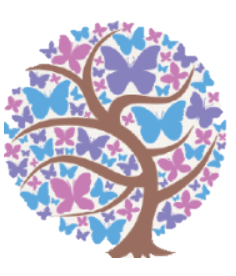 General Consent Form forFearless Counseling Authorization for Release of InformationI hereby request and authorize Fearless Counseling to release or receive information from:  To: ___________________________________________________________                                                        Name of person or agency requesting the information.  For the purpose of treatment planning and coordination of services.I understand that this release is used to release information related to mental health treatment, for the purpose of treatment planning and assessment.  I have the right to rescind my consent at any time prior to the release of information.  This consent if good for one year to the date of signature.________________________________________________                             ______________  Signature of client or adult								     Date ______________________________________________________                             _______________Signature of Witness								       Date